STATE OF MAINEDepartment of EducationOffice of School and Student Supports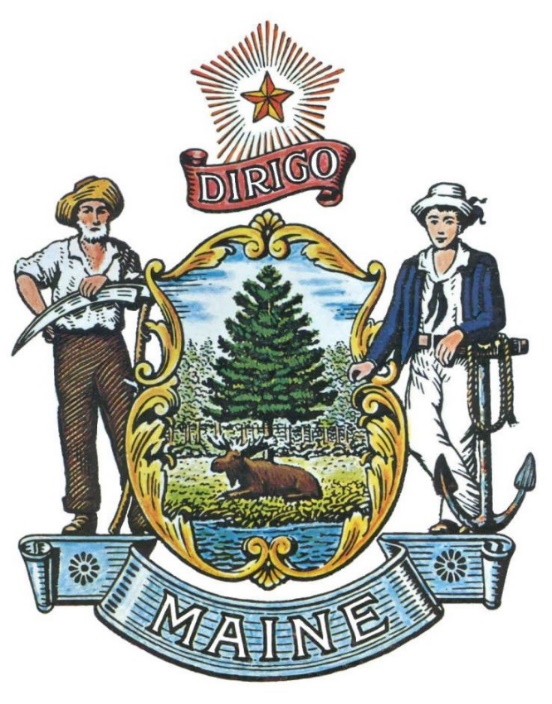 RFA# 202401017Community SchoolsPUBLIC NOTICE*************************************************State of MaineDepartment of EducationRFA# 202401017Community SchoolsThe State of Maine Department of Education (DOE) is seeking applications to provide funding to support community schools.A copy of the RFA, as well as the Question & Answer Summary and all amendments related to the RFA, can be obtained at: https://www.maine.gov/dafs/bbm/procurementservices/vendors/grants.Applications must be submitted to the State of Maine Division of Procurement Services, via e-mail, at: Proposals@maine.gov.  Application submissions must be received no later than 11:59 p.m., local time, on March 15, 2024.  Applications not submitted to the Division of Procurement Services’ aforementioned e-mail address by the aforementioned deadline will not be considered for award.*************************************************RFP TERMS/ACRONYMS with DEFINITIONSThe following terms and acronyms, as referenced in the RFP, shall have the meanings indicated below:State of Maine - Department of EducationOffice of School and Student SupportsRFA# 202401017Community SchoolsDETAILS AND INSTRUCTIONSApplication Purpose and BackgroundThrough this application, the Maine Department of Education, Office of School and Student Supports (Department) intends to support or increase community schools in Maine. To be considered for grant funding under this application process, applicants must be a School Administrative Unit as described in ,or 20-A M.R.S.A Chapter 112, or a school in the unorganized territory under 20-A M.R.S.A Chapter 119and whose school board designates an existing or establish a new school as a community school. First established by Maine Legislative Action of the First Regular Session of the 127th Legislature in Public Law 2015, Chapter 267, the Department of Education is authorized to designate and provide funding for community schools, established in accordance with .The community school strategy transforms a school into a place where educators, local community members, families, and students work together to strengthen conditions for student learning and healthy development. As partners, they organize in- and out-of-school resources, supports, and opportunities so that young people thrive.General ProvisionsFrom the time this RFA is issued until award notification is made, all contact with the State regarding this RFA must be made through the RFA Coordinator identified on the cover page of this RFA. No other person/State employee is empowered to make binding statements regarding this RFA. Violation of this provision may lead to disqualification from the application process, at the State’s discretion.The Applicant shall take careful note that in evaluating its application submitted in response to this RFA the Department will consider materials provided in the application and internal Departmental information of previous contract history, if any, with the Applicant. The Department also reserves the right to consider other reliable references and publicly available information in evaluating the Applicant’s experience and capabilities.All submissions in response to this RFA will be public records, available for public inspection pursuant to the State of Maine Freedom of Access Act (FOAA) (1 M.R.S. § 401 et seq.).All applicable laws, whether or not herein contained, shall be included by this reference.  It shall be the Applicant’s responsibility to determine the applicability and requirements of any such laws and to abide by them. Eligibility to Submit ApplicationsTo be eligible to submit an application, the applicant must be:A school administrative unit as described in 20-A M.R.S. §1, 26, andThe school board has designated an existing school or established a new school as a community school as defined in 20-A M.R.S. Chapter 333. Number of AwardsThe Maine DOE plans to award up to five grants to new or existing community schools established in accordance with Chapter 333 for the FY 2024-2025 school year (Year 1).  The award amount is up to $90,000. Upon satisfactory implementation of required activities in Year 1, recipients may be able to apply for an additional $50,000 in grant funding for the FY2025-26 school year (Year 2) if funds are available. The reapplication for FY 2025-26 Year 2 will be due May 16, 2025. The  renewal process requires the awarded schools to submit a narrative report of the FY2024-25 activities that includes a summary of accomplishments made, a budget account, and a clear implementation and budget plan for the community school strategies for the second year of programming. Recipients will need to plan for the sustainability of the Community School Coordinator position beyond Year 1 by securing additional sources of federal/state/local resources, as needed. Any person aggrieved by the award decision that results from this RFA may appeal the decision to the Director of the Bureau of General Services in the manner prescribed in 5 M.R.S § 1825-E and 18-554 Code of Maine Rules, Chapter 120 (found here: Chapter 120).  The appeal must be in writing and filed with the Director of the Bureau of General Services, 9 State House Station, Augusta, Maine, 04333-0009 within 15 calendar days of receipt of notification of contract award.State of Maine - Department of EducationOffice of School and Student SupportsRFA# 202401017ACTIVITIES AND REQUIREMENTSProgram Requirements	A community school is a public elementary or secondary school that participates in a community-based effort to coordinate and to integrate educational, developmental, family, health, and other comprehensive services through community-based organizations and public and private partnerships. Schools awarded funding through this RFA process will collaborate with community partners to provide services to students, families, and community members that promote student success while addressing the needs of the whole student. Schools awarded funding will be required to complete the following activities: Employ a Community Schools Coordinator (CSC). The Community School Coordinator is responsible for the implementation, integration, alignment, and coordination of the community school strategy at the site level to improve the academic achievement of students.  As a "community organizer" for the school and community, the CSC will work to create, strengthen, and maintain the bridge between the school and community, and facilitate a collaborative process and development of a continuum of services for children, families, and community members within the school neighborhood. If the SAU has two small schools that each serve fewer than 250 students in grades K-5 or K-8 and which draw upon the same social service providers in the SAU catchment area, the SAU may hire one Community School Coordinator to share between both schools. Primary responsibilities of the CSC include: Ensuring the alignment and integration of all community school programming within the school’s vision and curriculum to the fullest extent possible. Coordinating needs and resource assessment activities on an ongoing basis, employing a variety of strategies and including a broad cross-section of stakeholders.Supporting the research/evaluation of the community school by supervising and coordinating the collection of data, timely submission of reports, and responses to other requests for information made by the initiative’s leadership. Participating in capacity-building and professional development activities, including initiative-wide and state training, network meetings, and site visits.Representing the community school initiative in various public forums as needed and participating in advocacy activities to promote the initiative, including the Maine State Coalition of Community Schools. . Provide access to services to students, families, and the community before, during, or after the school hours, and ideally on weekends and over the summer. Community schools vary in the programs they offer and the way they operate, depending on their local context, but services should include, but are not limited to, expanded learning and enrichment opportunities, health services, parent/family engagement, adult education, direct material assistance and interventions targeted to chronically absent students.Convene and facilitate collaborative leadership through a site-based Community School Advisory Team, composed of administrators, teachers, support services staff, partners, parents. Conduct a needs and assets assessment to identify the academic, physical, social emotional, health, mental health, and civic needs of students, to set priorities and coordinate the implementation plan. For an existing school that has been previously designated a community school, an updated needs and assets assessment will be a required activity as part of Year 1 of the grant period. For guidance on conducting a Needs Assessment, please download the Needs Assessment Toolkit published by the National Center for Community Schools, which can be found hereConduct a resource inventory of current and potential resources, services, and opportunities available within or near the community that students, families, and community members may access and integrate into the community school. For an existing school that has been previously designated a community school, an updated resource inventory will be a required activity during Year 1 of the grant period.Use the results of the needs and assets assessment and the community resource inventory to address the specific needs identified to create an implementation plan of targeted community school strategies. For an existing school that has been designated a community school, an updated implementation plan will be required as part of Year 1 of the grant period. The implementation plan should address at least two of the four pillars of a community school strategy and include an evaluation plan with identified metrics to measure progress toward those goals. Participate in site visits to share with Maine DOE officials and others the work happening at the school toward implementing community school strategies. These visits are meant to be informal check-ins so Maine DOE visitors and others can understand your work better and learn how to support the community school model.Allowable UsesFunding provided under this RFA may be used for the following purposes:Salary and Benefits for Community School Coordinator (1FTE)Programming costs, as consistent with Chapter 333 (see Appendix X):Stipends for Community School Staff who are providing beyond the school day programming, as well as the following:Supplies and Materials (e.g. educational materials for beyond the school day activities, parent and community engagement materials, posters, markers, chart paper, etc.)Contracted Services with outside organizations as part of implementation plan (needs assessment, services, etc.)Transportation costs related to extended day programming or transportation needed to provide services to studentsOther costs anticipated in your plan to become/evolve as a community schoolPriorityThe Department shall award competitive priority points for those proposals meeting the following criteria:Level of Economic Disadvantage: Competitive priority points will be awarded to proposals for schools with high numbers of economically disadvantaged students as indicated by the Department’s Data Warehouse: Student Enrollment Data | Department of EducationPriority will be given to qualitied school administrative units in which at least 40% of the students are economically disadvantaged pursuant to , Title 20-A 15675 subsection 2 and that have more economically disadvantaged students than other qualified school administrative units under this subsection. Seeking Initial Community School Funding from DOE:  In reviewing applications for these funds, the Grant Review Team will prioritize schools seeking initial funding to develop a community school model. Existing Community Schools who have previously received funding through RFA# 202202018 Community Schools from the Maine DOE are still encouraged to apply for this funding opportunity. State of Maine - Department of EducationOffice of School and Student SupportsRFA# 202401017Community SchoolsKEY PROCESS EVENTSA.    Submitting Questions about the Request for ApplicationsAny questions must be submitted by e-mail to the RFA Coordinator identified on the Grant RFPs and RFAs webpage by  at 11:59 p.m. local time.  Submitted Questions must include the subject line: “RFA# 202401017 Questions”.  The Department assumes no liability for assuring accurate/complete/on time e-mail transmission and receipt.Question & Answer Summary: Responses to all questions will be compiled in writing and posted on the following website: Grant RFPs and RFAs.  It is the responsibility of all interested parties to go to this website to obtain a copy of the Question & Answer Summary.  Only those answers issued in writing on this website will be considered binding.B.    Amendments to the Request for ApplicationsAll amendments (if any) released in regard to this Request for Applications will be posted on the following website: Grant RFPs and RFAs. It is the responsibility of all interested parties to go to this website to obtain amendments. Only those amendments posted on this website are considered binding.C.    Application SubmissionApplications Due: Applications must be received by , March 15, 2024 at 11:59 p.m. local time. Applications received after the 11:59 p.m. deadline will be ineligible for award consideration for that annual application enrollment period.Submission Instructions: Applications are to be submitted to the State of Maine Division of Procurement Services, via email, to Proposals@maine.gov.Only applications received by e-mail will be considered.  The Department assumes no liability for assuring accurate/complete e-mail transmission and receipt.Proposal submission e-mails that are successfully received by the proposals@maine.gov inbox will receive an automatic reply stating as such. E-mails containing links to file sharing sites or online file repositories will not be accepted as submissions.  Only e-mail applications that have the actual requested files attached will be accepted.Encrypted e-mails received which require opening attachments and logging into a proprietary system will not be accepted as submissions. Please check with your organization’s Information Technology team to ensure that your security settings will not encrypt your proposal submission. File size limits are 25MB per e-mail.  Applicants may submit files separately across multiple e-mails, as necessary, due to file size concerns. All e-mails and files must be received by the due date and time listed above.Applicants are to insert the following into the subject line of their email submission: “RFA# 202401017 – Application Submission – [Applicant’s Name]”Applications are to be submitted as a single, typed, PDF or WORD file and must include the following pages: Application Cover PageDebarment, Performance and Non-Collusion CertificationApplication Applications are to be submitted as a single, typed, PDF or WORD file and must include the completed APPLICATION and all related attachments.State of Maine - Department of EducationOffice of School and Student SupportsRFA# 202401017Community SchoolsAPPLICATION EVALUATION AND SELECTIONScoring Weights and ProcessScoring Weights: The score will be based on a 100-point scale and will measure the degree to which each application meets the following criteria:Scoring Criteria Maximum Points AvailablePart I – Eligibility Requirements 			Pass/FailPart II – Community School Information		70Part III – Prioritization Points				8Part IV – Budget 						22Total Points							100Scoring Process:  The Evaluation Team will use a consensus approach to evaluate and score all sections listed above.  Members of the review team will not score those sections individually but, instead, will arrive at a consensus as to assignment of points for each of those sections.Regarding the proposed funds requested and the proposed work, the Evaluation Team will consider the degree to which the project represents a good return for the investment (money, time) as well as whether the project work and cost estimates (tasks & budget) are reasonable for the expected outcomes, along with the amount and quality of proposed matching funds or services.State of Maine - Department of EducationOffice of School and Student SupportsRFA# 202401017Community SchoolsAPPLICATION COVER PAGEHandwritten Applications Will Not Be AcceptedNo personnel currently employed by the Department or any other State agency participated, either directly or indirectly, in any activities relating to the preparation of the Applicant’s application.No attempt has been made, or will be made, by the Applicant to induce any other person or firm to submit or not to submit an application.The above-named organization is the legal entity entering into the resulting agreement with the Department should they be awarded a contract.The undersigned is authorized to enter contractual obligations on behalf of the above-named organization.To the best of our knowledge, all information provided in the enclosed application, both programmatic and financial, is complete and accurate at the time of submission.State of Maine - Department of EducationOffice of School and Student SupportsRFA# 202401017Community SchoolsDEBARMENT, PERFORMANCE and NON-COLLUSION CERTIFICATIONBy signing this document, I certify to the best of my knowledge and belief that the aforementioned organization, its principals and any subcontractors named in this proposal:Are not presently debarred, suspended, proposed for debarment, and declared ineligible or voluntarily excluded from bidding or working on contracts issued by any governmental agency.Have not within three years of submitting the proposal for this contract been convicted of or had a civil judgment rendered against them for:Fraud or a criminal offense in connection with obtaining, attempting to obtain, or performing a federal, state, or local government transaction or contract.Violating Federal or State antitrust statutes or committing embezzlement, theft, forgery, bribery, falsification or destruction of records, making false statements, or receiving stolen property.Are not presently indicted for or otherwise criminally or civilly charged by a governmental entity (Federal, State or Local) with commission of any of the offenses enumerated in paragraph (b) of this certification.Have not within a three (3) year period preceding this proposal had one or more federal, state, or local government transactions terminated for cause or default.Have not entered into a prior understanding, agreement, or connection with any corporation, firm, or person submitting a response for the same materials, supplies, equipment, or services and this proposal is in all respects fair and without collusion or fraud. The above-mentioned entities understand and agree that collusive bidding is a violation of state and federal law and can result in fines, prison sentences, and civil damage awards.Failure to provide this certification may result in the disqualification of the Applicant’s application, at the discretion of the Department.State of Maine - Department of EducationOffice of School and Student SupportsRFA# 202401017Community SchoolsAPPLICATIONPart 1 – Eligibility RequirementsPart 2 – Community School Information
Part 3 – Priority Part 4 – BudgetPlease complete the budget table below to outline proposed expenses for your Community School that covers the period starting July 1, 2024, and ending on June 30, 2025. The maximum award for each Community School project is $90,000 for the first year (2024-25).  Only allowable costs, as specified in RFA, will be considered. Budget NarrativePlease provide a detailed explanation of your anticipated award-supported expenses in each of the above budget categories.  The response must be no longer than one (1) page in length.State of Maine - Department of EducationOffice of School and Student SupportsRFA# 202401017Community SchoolsSubmitted Questions FormThis form should be used by Applicants when submitting written questions to the RFA Coordinator as defined in Part III of the RFA. If a question is not related to any section of the RFA, enter “N/A” under the RFA Section & Page Number. Add additional rows as necessary. RFA CoordinatorAll communication regarding the RFA must be made through the RFA Coordinator identified below.Name: Ann Hanna Title: Community School State ConsultantContact Information: ann.c.hanna@maine.gov Submitted Questions DueAll questions must be received by the RFA Coordinator identified above by:Date: February 21, 2024 no later than 11:59 p.m., local timeApplication Submission DeadlineProposals must be received by the Division of Procurement Services by:Submission Deadline: March 15, 2024 no later than 11:59 p.m., local time.Proposals must be submitted electronically to: Proposals@maine.govTABLE OF CONTENTSTerm/AcronymDefinitionCommunity SchoolA public elementary or secondary school that: Participates in a community-based effort to coordinate and integrate educational, developmental, family, health and other comprehensive services through community-based organizations and public and private partnerships; and Provides access to services (identified in the Community Partner definition below) to students, families and the community, such as access during the school year to services before school hours, after school hours and during the weekend, as well as access to such services during the summer.     Community School Coordinator (CSC)The Community School Coordinator (CSC) is responsible for the implementation, integration, alignment, and coordination of the community school strategy at the site level.Community-Based OrganizationA public or private nonprofit organization of demonstrated effectiveness that –  Is representative of a community or significant segments of a community; and Provides educational or social services to individuals in the community.  Community PartnerA provider of one or more of the following services to students, families, or community members:   Primary medical or dental care; Nurse home visitation services;    Mental health treatment and counseling services; Developmentally appropriate physical education activities; Academic enrichment activities;    Specialized instructional support services; Teacher home visits; Programs designed to improve student attendance at school, including programs that provide assistance to students who are truant or who have been suspended or expelled; Mentoring and other youth development programs, including peer mentoring and conflict mediation; Community service and service-learning opportunities; Early childhood education; Programs that promote parental involvement and family literacy; Parenting education activities;    Parenting leadership development activities; Child care services;    Youth and adult job training, internship opportunities and career counseling services;  Nutrition education; Adult education, including instruction in English as a second language; Remedial education and enrichment activities, including expanded learning time; Summer or after-school enrichment and learning experiences; Legal services; Juvenile crime prevention and rehabilitation programs; Homelessness prevention services; or Any appropriate services and programs authorized by a community school that are consistent with the services and programs specified in paragraphs A to W.   Pillars of Community SchoolsIntegrated School Supports provide in- and out-of-school support for students, address well-being, and address out-of-school barriers to learning through partnerships with social and health service agencies, including mental and behavioral health agencies and providers. Expanded and Enriched Learning Time & Opportunities, through evidence-based strategies, including before-school, after-school, during-school, weekend, and summer programs that provide additional academic instruction, individualized academic support, enrichment activities, or learning opportunities. Active Family and Community Engagement that brings parents and families of students into the school as partners in students’ education, including meaningfully involving parents and families in the decision-making process; making a community school the hub for services, activities, and programs, for students, families, and members of the neighborhood; provides adults with desired educational opportunities; and provides centralized supports for families and communities. Collaborative Leadership & Practices that build a culture of professional learning, collective trust, and shared responsibility.RFARequest for ApplicationSAUSchool Administrative UnitStateState of MainePercentage of school population identified as Economically DisadvantagedLess than 40%Between 40% and 60%More than 60%Priority Points0 points3 points5 pointsSchool has previously been awarded funding from Maine DOE to develop Community School ModelYesNoPriority Points0 points3 pointsSchool Administrative Unit (SAU)/EUT Name:School Administrative Unit (SAU)/EUT Name:School Administrative Unit (SAU)/EUT Name:Click or tap here to enter text.Click or tap here to enter text.Click or tap here to enter text.Name of Application:Name of Application:Name of Application:Click or tap here to enter text.Click or tap here to enter text.Click or tap here to enter text.Superintendent’s Name:Superintendent’s Name:Superintendent’s Name:Click or tap here to enter text.Click or tap here to enter text.Click or tap here to enter text.Tel:Click or tap here to enter text.Click or tap here to enter text.Click or tap here to enter text.E-mail:Click or tap here to enter text.SAU Street Address:SAU Street Address:SAU Street Address:Click or tap here to enter text.Click or tap here to enter text.Click or tap here to enter text.SAU City/State/Zip:SAU City/State/Zip:SAU City/State/Zip:Click or tap here to enter text.Click or tap here to enter text.Click or tap here to enter text.Proposed School(s):Proposed School(s):Proposed School(s):Click or tap here to enter text.Click or tap here to enter text.Click or tap here to enter text.School Principal(s):School Principal(s):School Principal(s):Click or tap here to enter text.Click or tap here to enter text.Click or tap here to enter text.Provide information requested below if different from aboveProvide information requested below if different from aboveProvide information requested below if different from aboveProvide information requested below if different from aboveProvide information requested below if different from aboveProvide information requested below if different from abovePoint of Contact for Application- Name and TitlePoint of Contact for Application- Name and TitleClick or tap here to enter text.Click or tap here to enter text.Click or tap here to enter text.Click or tap here to enter text.Tel:Click or tap here to enter text.Click or tap here to enter text.Click or tap here to enter text.E-mail:Click or tap here to enter text.Street Address:Street Address:Street Address:Click or tap here to enter text.Click or tap here to enter text.Click or tap here to enter text.City/State/Zip:City/State/Zip:City/State/Zip:Click or tap here to enter text.Click or tap here to enter text.Click or tap here to enter text.Dollar Amount of Application:Dollar Amount of Application:Dollar Amount of Application:Click or tap here to enter text.Click or tap here to enter text.Click or tap here to enter text.Name (Print): Click or tap here to enter text.Title: Superintendent of _____________Superintendent Signature:Date: Click or tap here to enter text.Name (Print): Click or tap here to enter text.Title: School Board Chairperson, _______School Board Chairperson Signature:Date: Click or tap here to enter text.Applicant’s Organization Name:Click or tap here to enter text.Name (Print): Click or tap here to enter text.Title: Click or tap here to enter text.Authorized Signature:Date: Click or tap here to enter text.General InstructionsApplicants should be brief and concise in providing written information required in this application. Refer to “Application Submission” in the RFA for the application submission requirements.  Failure to respond to all questions and instructions throughout the RFA may result in the application being disqualified as non-responsive or receiving a reduced score.  The Department, and its evaluation team, has sole discretion to determine whether a variance from the RFA specifications will result either in disqualification or reduction in scoring of an application.Applicant’s Organization Name:Applicant’s Organization: SAUThe school board designated an existing school or established a new school as a community school as defined in 20-A MRSA Chapter 333.  Yes NoPlease provide complete and detailed responses to the following questions.Please describe the key student and community needs driving your desire to have a community school, using description of the school and surrounding community as appropriate. What are some significant obstacles that have been identified? How will this project help to overcome them?Describe the foundations for a successful community school that are already in` place in your school, district, and/or community (developments anticipated as part of the project can be discussed in Question 5). These foundations may include such things as an established leadership team, community support, established procedures, policies, and practices that will undergird the Four Pillars…Describe the anticipated outcomes/learning opportunities your Community School would like to achieve by participating in the initiative.  Include in your answer the intended outcomes/learning opportunities for the school and educators, children, families, and the community. How will you measure outcomes?How will the grant funds provided assist the school’s progress to become a or evolve as a community school? If the funds requested will be substituting what was previously local funding, then the response should identify the necessity for making this substitution in order to sustain development of the community school. What are your initial plans for sustaining your Community School efforts, including the School Coordinator position, beyond the RFA funding?   Please fill in the following information if seeking competitive priorities. Please fill in the following information if seeking competitive priorities. Economically Disadvantaged Percentage:Community School BudgetCommunity School BudgetCommunity School BudgetExpense CategoryExpense DetailsEstimated AmountCommunity School Coordinator Salary and BenefitsStipends for Community School Staff who are providing beyond the school day programming Supplies and MaterialsContracted Services with outside organizations as part of implementation plan Transportation costs related to extended day programming or transportation needed to provide services to studentsOther costs anticipated in your plan to become/evolve as a community schoolTotal (May not exceed $90,000)Organization Name:RFA Section & Page NumberQuestion